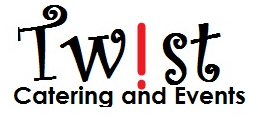 About the Company… Twist Catering prides itself on being one of the most reasonable, and unique catering companies in the Upper Peninsula.  It is our mission to cook food that inspires us, and to make the food at your event as memorable as you are!  We offer free consultations, and food tastings. We are able to cater Weddings, Rehearsal dinners, corporate events, graduation parties and more! No event is too large or too small!Feel free to look through our menu below. ALSO, if there is something that you want, that we don’t currently offer, PLEASE let us know! We’re kind of into that whole customization thing.. Thanks for your Interest in TWIST!Cally Dittrich, Catering CoordinatorAll Pricing is subject to date availability, and guest count, and service type. Prices Valid for 2021-2022 Only. Twist Catering Appetizer Bar $5For during cocktail hour, or after dinner to keep your guests dancing all night!Choose Four Items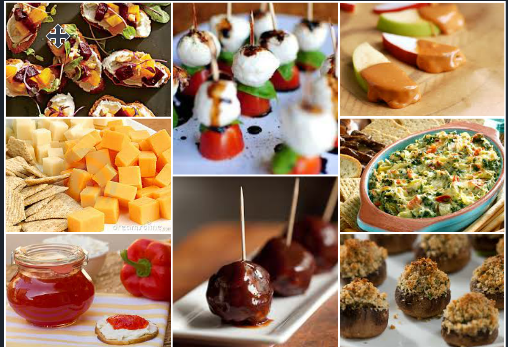 -BBQ Meatballs			-Cranberry Squash Crostini	                         -Caramel Apple Wedges-Mini Pasties 			-Assorted Cheese and Cracker Tray	       - Warm Spinach Dip-Stuffed Mushrooms		-Caprese Bruschetta Bites		       -Smoked Salmon on crackers -BLT Bites			                  -Taco Dip			                        - Cheeseburger Meatballs     -Jalapeno Popper Dip 		-Chicken Salad on Apples	                        -Vegetable Cups                                                                                                       -Twisted Devilled Eggs		-Fruit Kabobs 		                        -Avocado blackened ShrimpTwist Catering and Events 2021-2022 Menu OptionsEntreesApple Glazed Pork Loin- Tender, slow roasted pork served with apples or BBQ Style. Baked Chicken- Assorted white and dark meat chicken. A traditional option! Ham- Buffet Style Ham, glazed with pineapple, brown sugar and a golden honey BBQ SauceBeef Brisket- Grilled beef brisket, charred on the grill, slow roasted for hours, and sliced before service. (add $1)Swedish Meatballs- hand rolled meatballs, in a traditional Swedish sauce. An oldie, but goodie! Lasagna- Layers of Italian cheeses and meat, in our basil marinara. Chicken Alfredo- home-made alfredo, grilled chicken, and pasta. Available as stuffed shells as well!Baked Cod- Wild caught cod seasoned in old bay, and smothered with butter and lemon. Stuffed Chicken- Hawaiian BBQ, Cheddar and Broccoli, or Spinach and artichoke a non-traditional, yet wonderful.Grilled and Marinated Tri-tip beef - Seasoned to perfection and carved to order. (add $1.50 per guest).Beef Stroganoff- Tender beef, with egg noodles in a red-wine sour cream jus. Side Items Bacon Creamed Corn 		Browned Butter Stuffing		Mashed Sweet Potatoes 	                                Baked Potato Bar    		Wild Rice Pilaf  		                Roasted Red Potatoes                             Cheesy potatoes	                                Mashed Red potatoes                        Corn on the Cob                                                                                    Steamed vegetables		Green Bean Casserole 		Campfire Baked Beans 		             Brown Sugar Green Beans                  Bourbon Glazed Carrots		Baked Seven Cheese Mac Cold SaladsColeslaw			Potato Salad			Mediterranean Orzo Salad                             BLT Salad			Rotini Salad			Spaghetti Salad	                                          Tuna Salad			Sesame Salad			Broccoli Salad with Noodles                   Garden Salad			Chophouse Salad			Caesar SaladDill Pickle Salad 		                Radiatore Salad			Parmesan Ranch Salad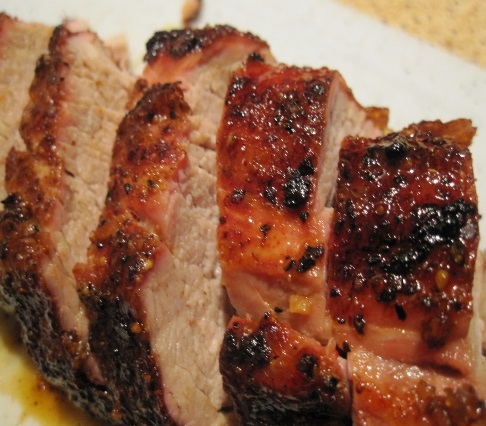 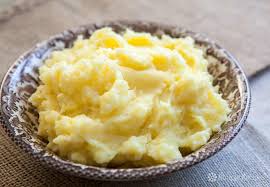 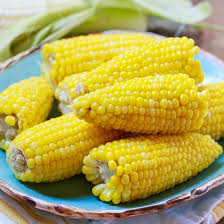 